CENTRO MUNICIPAL DE EDUCAÇÃO INFANTILGALVÃO-SC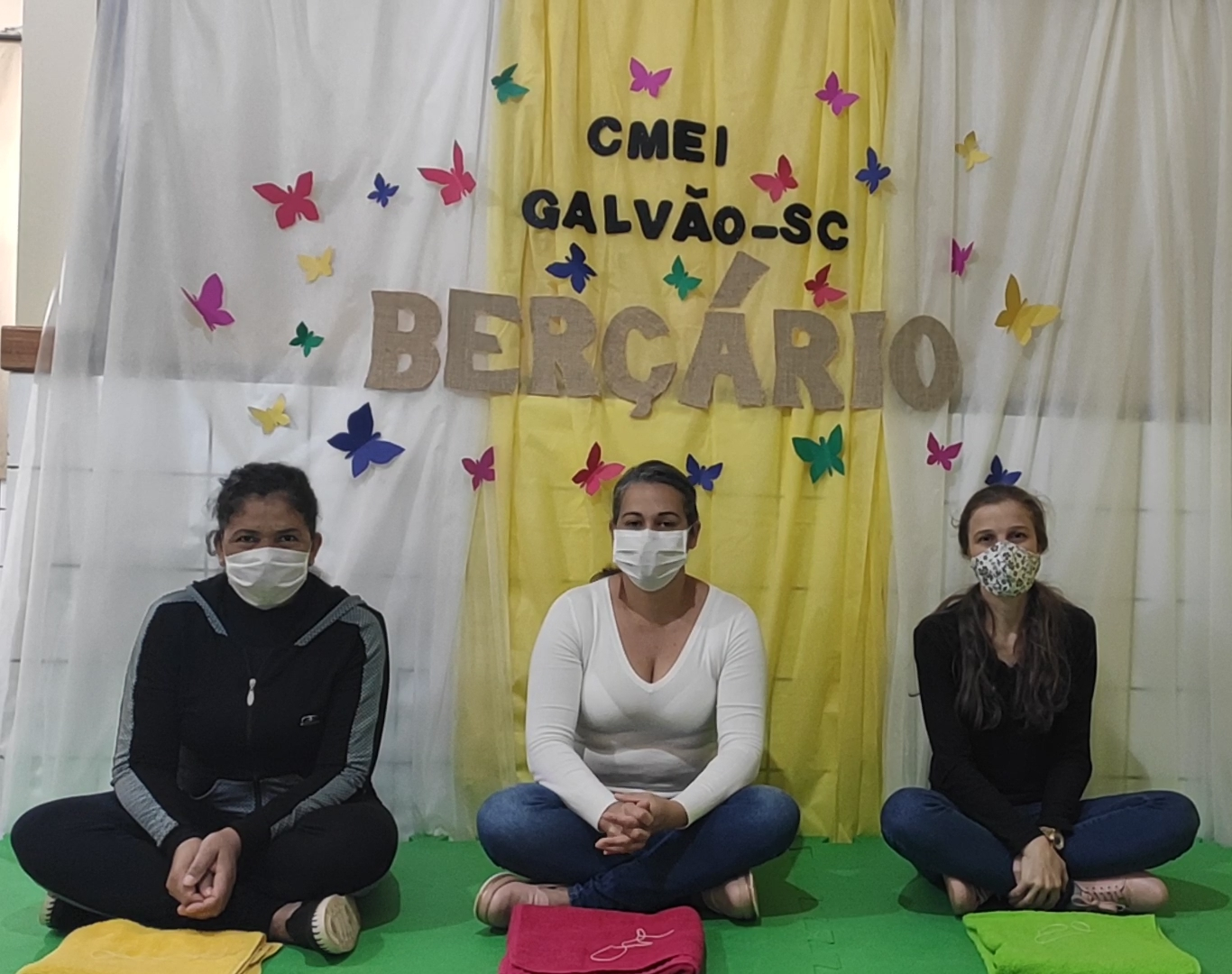 PLANEJAMENTO BERÇÁRIO 01 A 12/06/2020PROFESSORAS:ANA CRISTINA PIRES DA SILVA.EDITE DE OLIVEIRA DIAS.LUZIA ERLANI LUSSANI.PROPOSTA DE INTERAÇÃO 01/06/2020: A Lagarta Comilona!Campos de Experiência: Traços, sons, cores e formas/Corpo, gestos e movimentos/O eu, o outro, o nós. Objetivos de Aprendizagens e Desenvolvimento:Perceber as possibilidades os limites de seu corpo nas brincadeiras e interações das quais participa;Imitar gestos e movimentos de outras crianças, adultos e animais;Explorar diferentes fontes sonoras e materiais para acompanhar brincadeiras cantadas, canções, músicas e melodias.Materiais: Toalha de banho, lençol, barbante a música A Lagarta ComilonaDesenvolvimento: Selecionamos a toalha e o barbante juntamente com a criança e iniciamos juntando as ponta e amarramos ela ao meio.Quando aberta colocamos a toalha nas costas e seguramos as pontas com as mãos formando as asas da borboleta.Depois ouvimos a música e vamos fazendo os gestos que ela pede:“A Lagarta Comilona (Shauan Bencks)Nhoc Nhoc Nhoc come muito a lagartaNhoc Nhoc Nhoc come muito a lagartaVai ficando grande, vai ficando enormeVai ficando imensa e gigante a lagartaDepois vai morar em seu casuloUma asa pra láUma asa pra cáVirou uma borboletaVoa voa voa, voa borboletaVoa voa voa, voa borboleta”Assista ao vídeo desta proposta de interação aqui> “A lagarta comilona” ou https://www.youtube.com/watch?v=YvG8ZN3SjN0PROPOSTA DE INTERAÇÃO 04/06/2020:Caça as meias!Campo de experiências: Corpo, gestos e movimentos/O eu, o outro, o nós. Objetivos de aprendizagem e desenvolvimento:Manipular objetos com diferentes texturas, cores, formatos, densidades, tamanhos, objetos que fazem parte da cultura família;Desenvolver a atenção e a coordenação viso-motora.Materiais: Meias.Desenvolvimento: Disponibilizar para a criança meias de várias cores e tamanhos, organizando elas com um só pé. Feito isso deixar que a criança observe e então mostrar a ela um pé de meia e pedir para que encontre o outro pé e forme o par correto. Se a criança tiver dificuldade pode dar dicas para facilitar.Outra proposta é que a criança tente calçar a meia e tirá-la novamente. Mesmo que a criança encontre dificuldade é muito importante que ela tente, pois isso a tornará mais confiante e independente.Assista ao vídeo desta proposta de interação aqui> “Caça as meias!” ou https://www.youtube.com/watch?v=s-MJl-cb0EEPROPOSTA DE INTERAÇÃO 08/06/2020:Banho Bom!Campos de Experiência: Corpo, gestos e movimentosObjetivos de Aprendizagem e Desenvolvimento: Adotar hábitos de autocuidado relacionado à higiene, alimentação, conforto e aparência.Materiais:   Música/ vídeo  Banho Bom, potes e banheira.Desenvolvimento: Assitir o video Banho Bom junto com a criança, após convidá-la para tomar um banho gostoso e durante o banho, incentivar a criança para que nomeie as partes do corpo.Brinque com com ela neste momento  prazeroso do banho.Pode dar a criança potes pequenos para que ela  brinque de encher e esvaziar a vontade.Assista ao vídeo desta proposta de interação aqui> “Banho Bom!” ou https://www.youtube.com/watch?v=XAk6IWPpRq0PROPOSTA DE INTERAÇÃO 12/06/2020:Passa-passa!Campos de Experiência: Espaços, tempos, quantidades, relações e transformações.Objetivos de Aprendizagem e Desenvolvimento:Explorar relações de causa e efeito na interação com o mundo físico;Manipular, experimentar, arrumar e explorar o espaço por meio de experiências de deslocamentos de si e dos objetos.Materiais: Potes, bacias, panelas, peneira, tampas ou pequenos objetos que flutuam na água.Desenvolvimento: com o auxílio de um adulto disponibilizar para a criança uma bacia com água e outra vazia.Na bacia com água coloque tampas ou pequenos objetos que flutuam na água.O adulto deve orientar a criança a pegar as tampas uma a uma com  peneira.A atividade/experiência termina quando todas as tampas ou objetos forem transferidos ou enquanto a criança tiver interesse.Assista ao vídeo desta proposta de interação aqui> “Passa-passa!” ou https://www.youtube.com/watch?v=tPLS6hp2oWQ&t=6s